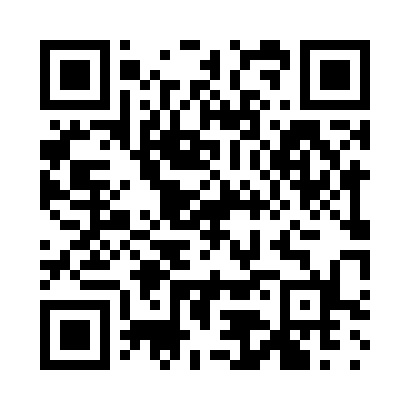 Prayer times for Sabadell, Barcelona, SpainWed 1 May 2024 - Fri 31 May 2024High Latitude Method: Angle Based RulePrayer Calculation Method: Muslim World LeagueAsar Calculation Method: HanafiPrayer times provided by https://www.salahtimes.comDateDayFajrSunriseDhuhrAsrMaghribIsha1Wed5:016:481:496:458:5010:302Thu4:596:471:496:468:5110:323Fri4:576:451:486:468:5210:344Sat4:556:441:486:478:5310:355Sun4:536:431:486:488:5410:376Mon4:526:421:486:488:5510:387Tue4:506:411:486:498:5610:408Wed4:486:391:486:508:5710:419Thu4:466:381:486:508:5810:4310Fri4:456:371:486:518:5910:4511Sat4:436:361:486:519:0010:4612Sun4:416:351:486:529:0110:4813Mon4:406:341:486:529:0210:4914Tue4:386:331:486:539:0310:5115Wed4:376:321:486:549:0410:5216Thu4:356:311:486:549:0510:5417Fri4:336:301:486:559:0610:5518Sat4:326:291:486:559:0710:5719Sun4:306:281:486:569:0810:5820Mon4:296:271:486:569:0911:0021Tue4:286:271:486:579:1011:0122Wed4:266:261:486:579:1111:0323Thu4:256:251:486:589:1211:0424Fri4:246:241:486:599:1311:0625Sat4:226:241:496:599:1411:0726Sun4:216:231:497:009:1511:0827Mon4:206:221:497:009:1611:1028Tue4:196:221:497:019:1611:1129Wed4:186:211:497:019:1711:1230Thu4:176:211:497:029:1811:1331Fri4:166:201:497:029:1911:15